¡Un saludo para todas!programación de actividades semana 9Física 16 junio- sesión virtual -Repaso de bimestral.17 junio- sesión virtual -Repaso de bimestral.18 junio- Bimestral 12 junio- Realización de ejercicios propuestos en la sesión virtual. Matemáticas 16 junio- sesión virtual -Repaso de bimestral.17 junio- sesión virtual -Repaso de bimestral.18 junio- Bimestral COLEGIO EMILIA RIQUELME   Actividades virtuales COLEGIO EMILIA RIQUELME   Actividades virtuales COLEGIO EMILIA RIQUELME   Actividades virtuales COLEGIO EMILIA RIQUELME   Actividades virtuales 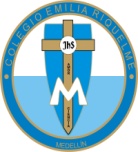 Fecha:16 de junioAsignatura:   Matemáticas y físicaGrado:10°Docente: Daniel Castaño AgudeloDocente: Daniel Castaño Agudelo